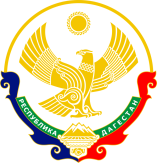 МИНИСТЕРСТВО ОБРАЗОВАНИЯ И НАУКИ РЕСПУБЛИКИ ДАГЕСТАНМКОУ «Бугленская СОШ имени Ш.И.Шихсаидова»Россия, республика  Дагестан, 368210, Буйнакский район с.Буглен  ул. Спортивная 6.e-mail: buglei.school@mail.ru ОГРН: 1030500714793   ИНН: 0507009667План заседания ШМО.№Темы заседанийОбсуждаемые вопросыСроки проведенияОтветственные лица1.Организационное заседание1.Анализ работы ШМО ЗА 2016 – 2017 учебный год26.08.17Джамбулатова Ш.Д.2.Обсуждение результатов ГИА и ЕГЭ  Джанболатова А.Г3.Изучение государственных стандартов по проблемам образованияДжамбулатова Ш.ДАрсанукаева А.МБийсолтанова И.ЗДжаватова А.ААличеева А.М4.Обсуждение методических проблем образованияВсе учителя5.Обсуждение планов самообразованияВсе учителя2.Итоги первой четверти и задачи на новую четверть1.ФГОС. Технология подготовки урока физики на современной образовательной среде (докл.)04.11.17Бийсултанова И.З2.Обсуждение итогов диагностических и тренировочных работ по ЕГЭДжанболатова А.Г3.О состоянии рабочих и контрольных тетрадейДжамбулатова Ш.Д.4.Итоги первой четверти, задачи на новую четвертьАсият Г. Аличеева А.М.5.Семинарское занятие по вопросам ГИААрсанукаева А.М6.Работа с родителямиВсе учителя3.Использование инновационных технологий как средства повышения качества знаний и их способностей1.ФГОС.Образовательные стандарты нового поколения как условие повышения качества образования.(докл.)11.01.18Джамбулатова Ш.Д. Аличеева А.М.2.Анализ школьного этапа ЕГЭДжаватова А.АДжамболатоваА.Г3.Анализ второго тура олимпиад, Российской зимней олимпиадыДжамбулатова Ш.Д4.Анализ работы «Скорой помощи» и посещенных уроковБийсолтанова И.З Арсанукаева А.М ДжавватоваАА.Джамбулатова Ш.Д Аличеева А.М4.Работа по подготовке итоговой аттестации по математике в 9-м и 11-классах1.Обсуждение работы с одарёнными детьми обмен мнениями31.03.18Все учителя2.Анализ подготовки к экзаменам, результатов ГИА и ЕГЭАличееваА.М.Арсанукаева А.М3.Обсуждение работы кружка, дополнительных уроков, посещаемости учащихся о состоянии учебных принадлежностейДжамбулатоваШ.ДДжаватоваА.АбИЙСУЛТАНОВА И.З. Джанболатова А.Г.4.Знакомство с нормативно правой базой по итоговой аттестацииДжаватова А.А